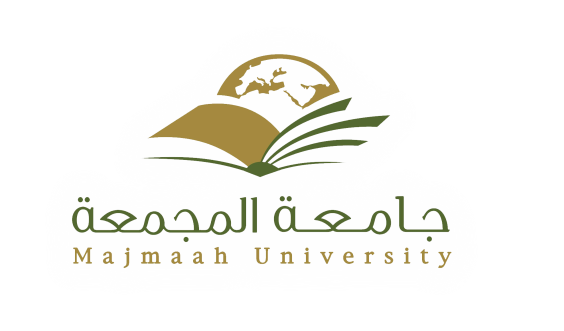                نموذج رقم 3سعادة رئيس لجنة التعاون والعبء التدريسي                                    سلمه اللهأرفع لسعادتكم بيان بالساعات التدريسية التي قام /                                                    بتدريسها خلال الفصل الدراسي الأول من العام الجامعي             هـ -          هـ .ساعات زائدة              تعاون بأمل التكرم باتخاذ اللازم لصرف الاستحقاق ( مرفق رقم الحساب + رقم الايبان + صورة من موافقة اللجنة ) رئيس القسم :                                                                             عميد الكليةالاسم :                                                                         الاسم : التوقيع :                                                                       التوقيع :	الختم الرسمي للكليةيرجى ملاحظة عدم احتساب الاسبوع الاول من الدراسة + ايام الغياب + ايام تعليق الدراسة + ايام الاختبارات النهائية .يعمل بهذا النموذج في حالة وجود متعاونين وايضاً في حال وجود ساعات زائدة في الكلية .الأيامالأحدالأحدالاثنينالاثنينالثلاثاءالثلاثاءالاربعاءالاربعاءالخميسالخميسالمجموعالمجموعالاسبوعنظريعملينظريعملينظريعملينظريعملينظريعملينظريعملي123456789101112131415المجموع	مجموع ساعات النظري =	مجموع ساعات النظري =	مجموع ساعات النظري =	مجموع ساعات النظري =	مجموع ساعات النظري =	مجموع ساعات النظري =	مجموع ساعات النظري =	مجموع ساعات النظري =	مجموع ساعات النظري =	مجموع ساعات النظري =	مجموع ساعات النظري =	مجموع ساعات النظري =	مجموع ساعات النظري =مجموع ساعات العملي =مجموع ساعات العملي =مجموع ساعات العملي =مجموع ساعات العملي =مجموع ساعات العملي =مجموع ساعات العملي =مجموع ساعات العملي =مجموع ساعات العملي =مجموع ساعات العملي =مجموع ساعات العملي =مجموع ساعات العملي =مجموع ساعات العملي =مجموع ساعات العملي =بلغ اجمالي عدد الساعات المستحق صرف البدل عنها (      ) ساعة بلغ اجمالي عدد الساعات المستحق صرف البدل عنها (      ) ساعة بلغ اجمالي عدد الساعات المستحق صرف البدل عنها (      ) ساعة بلغ اجمالي عدد الساعات المستحق صرف البدل عنها (      ) ساعة بلغ اجمالي عدد الساعات المستحق صرف البدل عنها (      ) ساعة بلغ اجمالي عدد الساعات المستحق صرف البدل عنها (      ) ساعة بلغ اجمالي عدد الساعات المستحق صرف البدل عنها (      ) ساعة بلغ اجمالي عدد الساعات المستحق صرف البدل عنها (      ) ساعة بلغ اجمالي عدد الساعات المستحق صرف البدل عنها (      ) ساعة بلغ اجمالي عدد الساعات المستحق صرف البدل عنها (      ) ساعة بلغ اجمالي عدد الساعات المستحق صرف البدل عنها (      ) ساعة بلغ اجمالي عدد الساعات المستحق صرف البدل عنها (      ) ساعة بلغ اجمالي عدد الساعات المستحق صرف البدل عنها (      ) ساعة 